Министерство науки и высшего образования Российской Федерации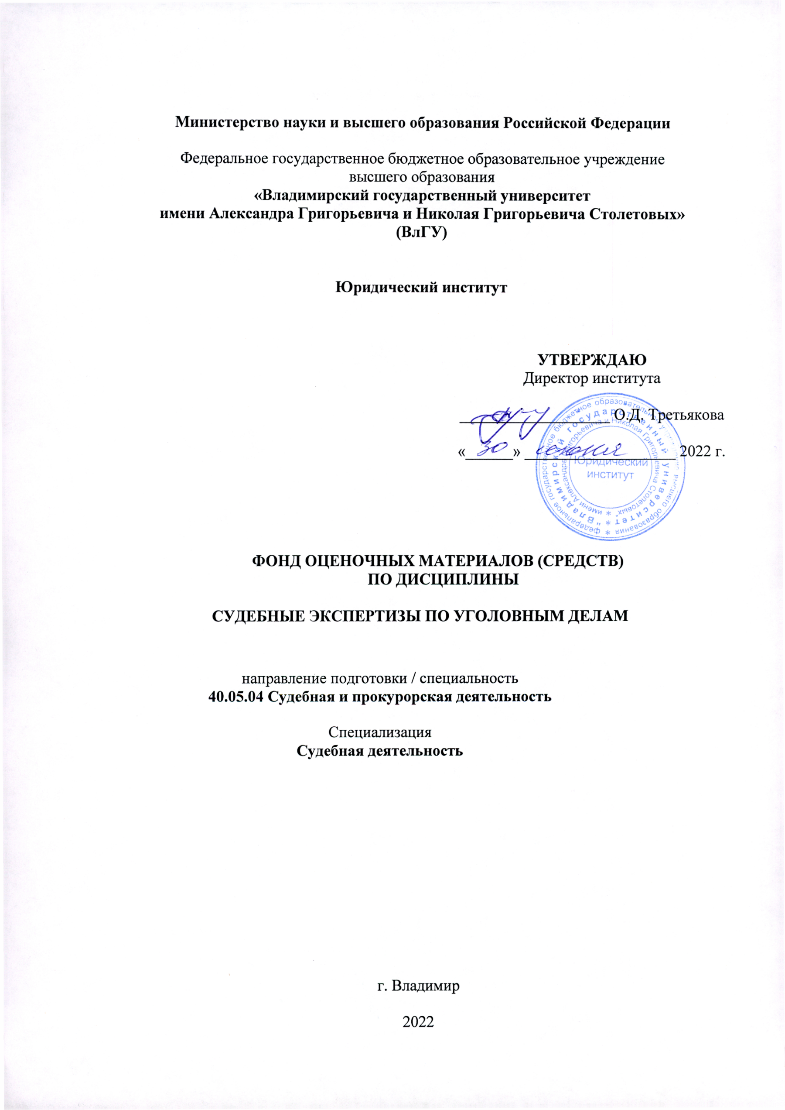 Федеральное государственное бюджетное образовательное учреждениевысшего образования«Владимирский государственный университетимени Александра Григорьевича и Николая Григорьевича Столетовых»(ВлГУ)Юридический институтФОНД ОЦЕНОЧНЫХ МАТЕРИАЛОВ (СРЕДСТВ)ПО ДИСЦИПЛИНЫСУДЕБНЫЕ ЭКСПЕРТИЗЫ ПО УГОЛОВНЫМ ДЕЛАМнаправление подготовки / специальность 
40.05.04 Судебная и прокурорская деятельностьСпециализация
Судебная деятельностьг. Владимир20221. ПЕРЕЧЕНЬ КОМПЕТЕНЦИЙ И ПЛАНИРУЕМЫЕ РЕЗУЛЬТАТЫ ОБУЧЕНИЯ ПО ДИСЦИПЛИНЕ2. ОЦЕНОЧНЫЕ МАТЕРИАЛЫ ДЛЯ ПРОВЕДЕНИЯ ТЕКУЩЕГО КОНТРОЛЯ УСПЕВЕМОСТИ ПО ДИСЦИПЛИНЕСеместр 9Рейтинг-контроль № 1Понятие и сущность экспертизы.Предмет и порядок проведения экспертизы. Цель и задачи судебных экспертиз.Понятие и стадии уголовного процесса.Правовая основа назначения и проведения экспертизКлассификация участников уголовного процесса.Стадии уголовного процесса с участием эксперта.Права, обязанности и ответственность эксперта (ст. 57, 195-199 УПК РФ). Порядок назначения экспертиз по уголовным делам на стадии предварительного расследования и судебного разбирательстваПостановление о назначении судебной экспертизы по уголовным делам: содержание, требования и порядок вынесения.Заключение эксперта.Цели, задачи и порядок проведения допроса эксперта. Психологические особенности допроса эксперта. Допрос эксперта с участием специалиста.Отличие прав и обязанностей специалиста от эксперта при проведении экспертиз.Значение заключений специалиста и эксперта в системе доказательств.Пройдите тест:Вопрос 1. Какие признаки объектов изучает судебно – трасологическая экспертиза? (два ответа)А. ПатологическиеБ. ФункциональныеВ. ЛингвистическиеГ. МорфологическиеВопрос 2. К какому виду трасологической экспертизы относится экспертиза следов ног, обуви человека?А. МеханоскопическомуБ. ФоноскопическомуВ. ГомеоскопическомуГ. ТранспортномуВопрос 3. К какому виду трасологической экспертизы относится экспертиза следов орудий и механизмов,запирающих устройств?А. МеханоскопическомуБ. ФоноскопическомуВ. ГомеоскопическомуГ. ТранспортномуВопрос 4. Какие различают виды трассологических экспертиз? (два ответа)А. ТранспортныеБ. Следов животныхВ. Следов запаха человекаГ. ГенноидентификационныеВопрос 5. Что является базовой наукой для трасологической экспертизы?А. Судебная баллистикаБ. Судебная медицинаВ. Судебная трасологияГ. Судебная одорологияВопрос 6. На что направлены диагностические задачи в трасологическом исследовании? (два ответа)А. На установление тождестваБ. На установление групповой принадлежностиВ. На обнаружение и фиксацию следовГ. На установление времени и механизма воздействияВопрос 7. Что является предметом трасологической экспертизы по следам ног? (три ответа)А. Исследование следов босых ногБ. Следов ног, оставленных чулкамиВ. Следов рукГ. Следов ног, оставленных обувьюВопрос 8. Что относится к идентификационным задачам?А. Определение оставления следов, обувью конкретного человекаБ. Определение вида и особенностей чулок, отпечатавшихся в следеВ. Определение особенностей босой ноги, оставившей следГ. Определение вида и размера обуви, оставившей следыВопрос 9. Какие идентификационные вопросы относятся к установлению групповой принадлежности? (два ответа)А. Не носились ли галоши (боты) на обуви, принадлежащей подозреваемому?Б. Не оставлены ли следы обувью, изъятой у подозреваемого?В. Принадлежат ли следы мужской или женской обуви?Г. Обувью какого вида и размера оставлены следы?Вопрос 10. Какие вопросы относятся к выяснению механизма события происшествия? (два ответа)?А. Какие особенности имеют ступни ног (обувь, чулки), следы которых обнаружены на месте происшествия?Б. Не оставлены ли следы чулками (носками), изъятыми у подозреваемого?В. В каком направлении и каким образом (шагом, бегом) передвигался человек на месте происшествия?Г. Не принадлежат ли следы босых ног подозреваемому?Рейтинг-контроль № 2Цели и задачи судебно-трасологических экспертиз.Судебная дактилоскопическая экспертиза: предмет и объект экспертного исследования. Судебная трасологическая экспертиза следов ног и обуви, предмет и объект экспертного исследования. Судебная трасологическая экспертиза следов зубов, губ и ногтей. Судебная трассологическая экспертиза замков (запирающих устройств), установление целого по частям.Цели и задачи судебно-баллистических экспертиз.Предмет и объект судебно-баллистических исследований. Диагностические и идентификационные вопросы, разрешаемые при исследовании оружия, гильз, картечи, дроби, пыжей.Цели и задачи криминалистической экспертизы материалов, веществ, изделий.Предмет и объекты исследования криминалистической экспертизы материалов, веществ, изделийЦели и задачи судебно–технико-криминалистической экспертизы документов. Диагностические и идентификационные вопросы, разрешаемые при исследовании документов, оттисков печатей, штампов, бланков, материалов документов.Цели и задачи судебно–экономических экспертиз.Диагностические и идентификационные вопросы, разрешаемые при исследовании целесообразности использования денежных фондов, кредитов, ценообразования, определения издержек производства.Диагностические и идентификационные вопросы, разрешаемые при исследовании фотоматериалов.Пройдите тест:Вопрос 1. В каком экспертном учреждении проводится судебно-медицинская экспертиза (исследование) трупов?А. Патологоанатомическом отделении больницыБ. Лаборатории судебной экспертизыВ. Танатологическом отделении БСМЭГ. Медико-криминалистическом отделе БСМЭВопрос 2. Какие требования предъявляются к должности судебно-медицинского эксперта? (два ответа)А. Наличие высшего медицинского образованияБ. Наличие среднего специального медицинского образованияВ. Наличие лицензииГ. Стаж работы врачом не менее пяти лет.Вопрос 3. Какова основная цель производства судебно-медицинской экспертизы трупа?А. Установления причины смертиБ. Установление хромосомного набораВ. Установление генотипаГ. Исследование эпидермального слояВопрос 4. Каковы случаи обязательного назначения судебно-медицинской экспертизы? (два ответа)А. Установления видовой и половой принадлежности кровиБ. Установления причины смерти.В. Установление наличия наркотических веществ в организмеГ. Установления характера и степени вреда, причиненного здоровьюВопрос 5. Из каких частей состоит заключение эксперта? (два ответа)А. УстановочнойБ. ИсследовательскойВ. ПостановочнойГ. ВводнойВопрос 6. С какой целью, в ходе внутреннего исследования трупа, производится отбор образцов крови? (два ответа)А. С целью установления наличия алкоголяБ. С целью установления ее регионального происхожденияВ. С целью установления ее групповой принадлежностиГ. С целью установления ее свертываемостиВопрос 7. С какой целью, в ходе проведения судебно-медицинской экспертизы производится отбор раневых объектов (раны) с трупа?А. В целях дальнейшего проведения биологической экспертизыБ. В целях дальнейшего проведения медико-криминалистической экспертизыВ. В целях дальнейшего проведения химической экспертизыГ. В целях дальнейшего проведения цитологической экспертизыВопрос 8. Какие вопросы не разрешаются в ходе производства судебно-медицинской экспертизы трупа? (два ответа)А. Какова причина смерти?Б. Мог ли потерпевший сам причинить себе повреждение?В. Какова давность наступления смерти?Г. Каков генотип крови?Вопрос 9. Какой процессуальный документ составляется судебно-медицинским экспертом при исследовании трупа?А. АктБ. ЗаключениеВ. СправкаГ. ПротоколВопрос 10. Какие виды заключения эксперта различают на практике? (два ответа)А. ВероятноеБ. КатегорическоеВ. КосвенноеГ. ПрямоеРейтинг-контроль № 3Цели и задачи судебно-медицинских экспертиз. Судебная экспертиза трупов.Судебно-медицинские экспертизы живых лиц. Диагностические и идентификационные вопросы, разрешаемые при исследовании травм, побоев, телесных повреждений.Цели и задачи судебно-психолого-психиатрических экспертиз.Предмет и объекты экспертного исследования.Диагностические и идентификационные вопросы, разрешаемые при исследовании аффекта, фрустрации и др. психологических состояний. СПЭ в составе комплексных экспертиз.Цели и задачи судебно-портретной экспертизы.Диагностические и идентификационные вопросы, разрешаемые при исследовании фотографий, портретов, рентгеновских снимков.Цели и задачи судебной компьютерно-технической экспертизы.Предмет и объекты экспертного исследования компьютерно-технической экспертизыДиагностические и идентификационные вопросы, разрешаемые исследованием.Цели и задачи судебно-почерковедческой экспертизы.Предмет и объекты экспертного исследования.Диагностические и идентификационные вопросы, разрешаемые при исследовании почерка.Предмет и объект судебно-автороведческой экспертизы.Диагностические и идентификационные вопросы, разрешаемые при исследовании текстов.Пройдите тест:Вопрос 1. Видом какой экспертизы является судебно-баллистическая экспертиза?А. Судебно-медицинской экспертизыБ. Инженерно-технической экспертизыВ. Криминалистической экспертизыГ. Судебно-экологической экспертизыВопрос 2. Что является предметом судебно-баллистической экспертизы? (два ответа)А. Фактические данные, установленные при исследовании холодного оружияБ. Фактические данные, установленные при исследовании следов действия боеприпасовВ. Фактические данные, установленные при исследовании орудий преступленияГ. Фактические данные, установленные при исследовании огнестрельного оружияВопрос 3. Что относится к неидентификационным задачам судебно-баллистической экспертизы? (три ответа)А. Ситуационные задачиБ. Морфологические задачиВ. Классификационные задачиГ. Диагностические задачиВопрос 4. Что является объектами судебно-баллистической экспертизы?А. Следы от выстрела на человеческом теле (копоть, несгоревшие частицы пороха и т.п.)Б. Инструменты, используемые для изготовления боеприпасовВ. Изъятый с тела раневой объект, причиненный снарядом (пулей, картечью, дробью)Г. Следы трас от снаряда (пули) на человеческих костяхВопрос 5. К каким объектам исследования могут относиться идентификационные вопросы? (два ответа)А. К боеприпасамБ. К раневому объекту на телеВ. К самому огнестрельному оружиюГ. К раневому каналуВопрос 6. В чем заключается главная задача идентификационного исследования?А. Установление видового тождестваБ. Установление индивидуального тождестваВ. Установление группового тождестваГ. Установление родового тождестваВопрос 7. Как в трасологии называются следы, по которым осуществляется идентификация огнестрельного оружия?А. Следам-веществамБ. Следам-предметамВ. Следам-отражениямГ. Следы-механизмыВопрос 8. Какие следы остаются на гильзе после выстрела- ? (два ответа)А. От окна затвораБ. От прикладаВ. От досылателяГ. От куркаВопрос 9. Какие следы остаются на пуле после выстрела из боевого оружия- ?А. От зацепа выбрасывателяБ. От отражателяВ. От нижней поверхности затвораГ. От нарезов канала стволаВопрос 10. Каким является вопрос о снаряжении патрона в магазин конкретного оружия?А. КлассификационнымБ. НеидентификационнымВ. ИдентификационнымГ. Диагностическим3. ПРОМЕЖУТОЧНАЯ АТТЕСТАЦИЯ ПО ДИСЦИПЛИНЕСеместр 9Вопросы к экзамену  Понятие и сущность экспертизы.Предмет и порядок проведения экспертизы. Цель и задачи судебных экспертиз.Понятие и стадии уголовного процесса.Правовая основа назначения и проведения экспертизКлассификация участников уголовного процесса.Стадии уголовного процесса с участием эксперта.Права, обязанности и ответственность эксперта (ст. 57, 195-199 УПК РФ). Порядок назначения экспертиз по уголовным делам на стадии предварительного расследования и судебного разбирательстваПостановление о назначении судебной экспертизы по уголовным делам: содержание, требования и порядок вынесения.Заключение эксперта.Цели, задачи и порядок проведения допроса эксперта. Психологические особенности допроса эксперта. Допрос эксперта с участием специалистаОтличие прав и обязанностей специалиста от эксперта при проведении экспертиз. Значение заключений специалиста и эксперта в системе доказательств.Цели и задачи судебно-трасологических экспертиз.Судебная дактилоскопическая экспертиза: предмет и объект экспертного исследования. Судебная трасологическая экспертиза следов ног и обуви, предмет и объект экспертного исследования. Судебная трасологическая экспертиза следов зубов, губ и ногтей. Судебная трасологическая экспертиза замков (запирающих устройств), установление целого по частям.Цели и задачи судебно-баллистических экспертиз.Предмет и объект судебно-баллистических исследований. Диагностические и идентификационные вопросы, разрешаемые при исследовании оружия, гильз, картечи, дроби, пыжей.Цели и задачи криминалистической экспертизы материалов, веществ, изделий.Предмет и объекты исследования криминалистической экспертизы материалов, веществ, изделийЦели и задачи судебно-технико-криминалистической экспертизы документов. Диагностические и идентификационные вопросы, разрешаемые при исследовании документов, оттисков печатей, штампов, бланков, материалов документов.Цели и задачи судебно-экономических экспертиз.Диагностические и идентификационные вопросы, разрешаемые при исследовании целесообразности использования денежных фондов, кредитов, ценообразования, определения издержек производства.Диагностические и идентификационные вопросы, разрешаемые при исследовании фотоматериалов.Цели и задачи судебно-медицинских экспертиз. Судебная экспертиза трупов.Судебно-медицинские экспертизы живых лиц. Диагностические и идентификационные вопросы, разрешаемые при исследовании травм, побоев, телесных повреждений.Цели и задачи судебно-психолого- психиатрических экспертиз.Предмет и объекты экспертного исследования.Диагностические и идентификационные вопросы, разрешаемые при исследовании аффекта, фрустрации и др. психологических состояний. СПЭ в составе комплексных экспертиз.Цели и задачи судебно-портретной экспертизы.Диагностические и идентификационные вопросы, разрешаемые при исследовании фотографий, портретов, рентгеновских снимков.Цели и задачи судебной компьютерно-технической экспертизы.Предмет и объекты экспертного исследования компьютерно-технической экспертизыДиагностические и идентификационные вопросы, разрешаемые исследованием.Цели и задачи судебно-почерковедческой экспертизы.Предмет и объекты экспертного исследования.Диагностические и идентификационные вопросы, разрешаемые при исследовании почерка.Предмет и объект судебно-автороведческой экспертизы.Диагностические и идентификационные вопросы, разрешаемые при исследовании текстов.Перечень практических заданий к экзамену(задания примерные, включаются в третьим вопросом в экзаменационном билете).1. Составить сравнительную таблицу основных понятий экспертиза, эксперт, специалист.2. Составить сравнительную таблицу основных понятий экспертиза, заключение эксперта, заключение специалиста.3. Составить сравнительную таблицу правового статуса эксперта в соответствии с уголовно-процессуальным, гражданско-процессуальным и «Федеральным законом «О государственной судебно-экспертной деятельности в Российской Федерации».4. Представить в виде схемы содержание заключения эксперта.5. Cоставить таблицу общих признаков письменной речи.6. Cоставить таблицу общих признаков устной речи.7. В период с 18 часов 00 минут 28.10.20** по 13 часов 30 минут 30.10.20** неустановленное лицо, путем взлома замка на воротах незаконно проникло в гараж № 888 ГСК «Дубрава» г. Владимира, откуда тайно похитило имущество, принадлежащее К.В ходе осмотра места происшествия было изъято: 1 навесной замок. Составьте постановление о назначении необходимой экспертизы.8. В период с 18 часов 00 минут 28.10.20** года по 13 часов 30 минут 30.10.20** года неустановленное лицо, путем взлома замка на воротах незаконно проникло в гараж № 888 ГСК «Дубрава» г. Владимира, откуда тайно похитило имущество, принадлежащее К.В ходе осмотра места происшествия было изъято: след ладони на светлую дактопленку.Составьте постановление о назначении необходимой экспертизы.9. В период с 18 часов 00 минут 28.10.20** года по 13 часов 30 минут 30.10.20** года неустановленное лицо, путем взлома замка на воротах незаконно проникло в гараж № 888 ГСК «Дубрава» г. Владимира, откуда тайно похитило имущество, принадлежащее К.В ходе осмотра места происшествия было изъято: след обуви на темную дактопленку.Составьте постановление о назначении необходимой экспертизы.10. 23 марта 20** г., примерно в 10 ч, Федоров Д.В., будучи в состоянии алкогольного опьянения, находился в кафе «Удача», расположенном по адресу ул. Первомайская, 110, города Энска где распивал спиртные напитки совместно со своими знакомыми Васильевым А.В. и Агеевой Е.И. Когда последняя села за один из игровых автоматов, расположенных в помещении указанного кафе, Федоров Д.В. подошел к ней и попросил одолжить ему денег, чтобы поиграть на автоматах. Услышав отказ, Федоров Д.В. на почве внезапно возникших личных неприязненных отношений толкнул Агееву Е.И. в плечо, отчего она упала на пол, ударившись головой. После этого Федоров Д.В. нанес Агеевой Е.И.  один удар ногой по голове и не менее трех ударов по телу.Составьте постановление о назначении необходимой экспертизы11 Кассир В. подозревался в том, что, в период с 1 января 20** года по 30 января 20** года находясь на рабочем месте по адресу «NNN » подделывая подписи в ведомости на получение заработной платы, похищал деньги, выписанные на уволенных работников.Составьте постановление о назначении необходимой экспертизы12. Получив заключение эксперта, следователь установил, что эксперт ответил не на все поставленные в постановлении вопросы. Кроме того, судя по содержанию заключения, экспертному исследованию были подвергнуты только некоторые из представленных образцов.  Составьте схему дальнейших действий следователя.13. Выехав для осмотра места происшествия 17 мая 20** года около 15.00 час. по указанному в заявлении адресу «NNN», следственно-оперативная группа обнаружила труп мужчины с огнестрельным ранением в височной части головы. В правой руке трупа находился пистолет «ТТ».Составьте постановление о назначении необходимой экспертизы.14. 17 мая 20** года около 15.00 час в ходе осмотра места происшествия квартиры 1 по адресу «NNN» следователем следственно-оперативной группы был обнаружен труп мужчины.При осмотре трупа под ногтями были обнаружены следы запекшейся крови и кожного покрова. На теле следы многочисленных ожогов и колото-ножевых ранений. На пиджаке – несколько пятен бурого цвета и микрочастиц биологического происхожденияСоставьте постановление о назначении необходимой экспертизы.15. Изучив заключение экспертов, следователь установил, что в его описательно мотивировочной части эксперты не указали методику производства экспертизы и суть тех исследований, на основе которых были сформулированы итоговые выводы экспертов. Кроме того, выяснилось, что, когда среди экспертов возникли разногласия по поводу итоговых выводов, руководитель государственного экспертного учреждения заменил ряд экспертов. Он же «забыл» предупредить экспертов об уголовной ответственности за дачу заведомого ложного заключения.Оцените процессуальную форму данного заключения экспертов; его доказательственное значение; возможные нарушения закона; варианты действий и решений следователя по делу.16. Обвиняемый, находясь в следственном изоляторе, начал проявлять явные признаки психического расстройстваСоставьте постановление о назначении необходимой экспертизы.17. Изучив заключение эксперта, следователь, ввиду отсутствия специальных познаний в области квантовой физики, так и не смог понять ни сути, ни методики экспертного исследования, ни сути основных выводов эксперта, ни значения отдельных из терминов, приведенных в заключении.Каковы должны быть действия и решения следователя в этой ситуации? Есть ли в данной ситуации основания для назначения дополнительной или повторной экспертизы?18. Сотрудниками полиции 18 мая 20** года около 15.00 час. По адресу «NNN» был задержан Сахаров, у которого при личном досмотре было обнаружено и изъято 4 пакета с веществом темно-коричневого цвета.Составьте постановление о назначении необходимой экспертизы.19. В 15 ч. 30 мин. на 62-м километре Московского шоссе машиной была сбита Суханова Л.П. При этом водитель машины, совершивший наезд, потерял управление и задел правым крылом осветительный столб. Помощи пострадавшей водитель не оказал и с места события скрылся. В последствии данная машина была задержана сотрудниками ГИБДД. На месте происшествия при его осмотре были обнаружены: осколки стекла фарного рассеивателя; несколько мелких фрагментов лакокрасочного покрытия (верхний слой серый)Составьте постановление о назначении необходимой экспертизы.20. В ходе расследования уголовного дела установлено, что 15 мая 20** года около 15.00 час. кражу имущества из квартиры 5 по адресу «NNN» у Петрова А.С. совершил одноклассник его сына - 15-летний Иванов Игорь. В ходе изучения личности Иванова Игоря установлено, что он оставался на второй год, программу усваивает плохо, внимание рассеяно, имеет детское восприятие окружающего. Составьте постановление о назначении необходимой экспертизы Иванову Игорю Петровичу.Методические материалы, характеризующих процедуры оценивания:В экзаменационный билет включено два теоретических вопроса и практическое задание, соответствующие содержанию формируемых компетенций. Экзамен проводится в устной форме. На ответ и решение задачи студенту отводится до 15 минут. За ответ на теоретические вопросы студент может получить максимально 30 баллов, за решение задачи 10 баллов. Перевод баллов в оценку (с учетом рейтинговых показателей в семестре): 61-73 балла - удовлетворительно, 74-90 баллов – хорошо; 91 балл и выше – отлично.Рейтинговая система оценок4. ИТОГОВЫЕ ТЕСТОВЫЕ ЗАДАНИЯ ПО ДИСЦИПЛИНЕКЛЮЧИ К ТЕСТУТема 11- судебной экспертизой2- обстоятельства дела3- 3)4- 1)5- 4)6- постановление7- 3)8- заключение экспертаТема 21- комплексная2- повторную3- 1)4- 1)5- 3)6- 2)7- протоколеТема 31- дактилоскопической2- 2)3- 4)5- трасологическая экспертиза6- дактилоскопированиемТема 41- 4)2- нарезное и гладкоствольное3- 2)4- гражданское и боевое5- место нахождения стрелявшего6- 4)Тема 51- 2)2- 1)3- понятые4- освидетельствование; наркологическая экспертиза5- 1)Тема 61- 1)2- 1)3- технико-криминалистическая, документов4- судебно-экономических5- бухгалтерской6- 3)7- 1)8- налоговаяТема 71- почерковедческой2- 2)3- 3)4 -2)5- автороведческой6- 1)7- лингвистическойТема 81- 1)2- 3)3- портретнаяТема 91- судебно-психиатрической2- суд3- невменяемостиРазработчик:      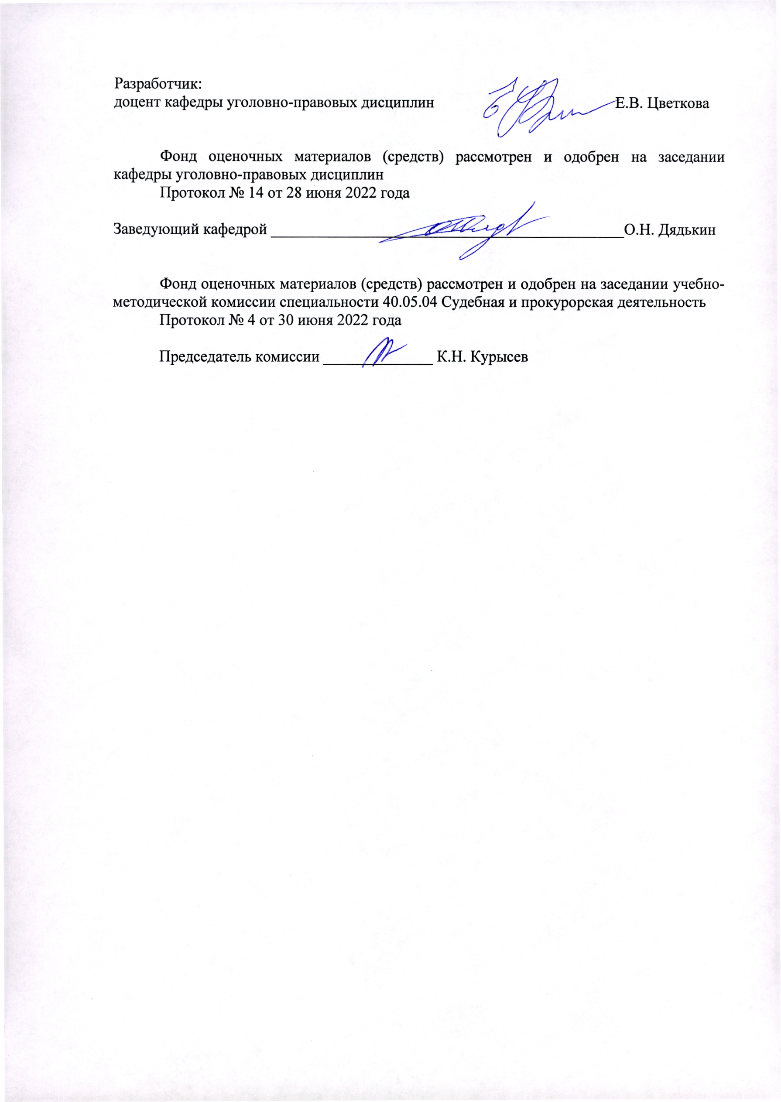 доцент кафедры уголовно-правовых дисциплин                                              Е.В. ЦветковаФонд оценочных материалов (средств) рассмотрен и одобрен на заседании кафедры уголовно-правовых дисциплинПротокол № 14 от 28 июня 2022 годаЗаведующий кафедрой _____________________________________________О.Н. ДядькинФонд оценочных материалов (средств) рассмотрен и одобрен на заседании учебно-методической комиссии специальности 40.05.04 Судебная и прокурорская деятельностьПротокол № 4 от 30 июня 2022 годаПредседатель комиссии ______________ К.Н. КурысевУТВЕРЖДАЮДиректор института___________________ О.Д. Третьякова«______» ___________________ 2022 г.Формируемые компетенции (код, содержание компетенцииПланируемые результаты обучения по дисциплине, в соответствии с индикатором достижения компетенцииПланируемые результаты обучения по дисциплине, в соответствии с индикатором достижения компетенцииНаименование оценочного средстваФормируемые компетенции (код, содержание компетенцииИндикатор достижения компетенции(код, содержание индикатора)Результаты обучения по дисциплинеНаименование оценочного средстваПК-8. Способен применять теоретические знания для выявления правонарушений, своевременного реагирования и принятия необходимых мер к восстановлению нарушенных правПК 8.1ПК 8.2ПК-8.3Знает способы и приемы выявления, пресечения, раскрытия и расследования преступлений и правонарушений; стадии расследования преступлений и иных правонарушений, их содержание и особенности с целью правильного назначения судебной экспертизы по имеющимся в материалах дела объектам исследования;Умеет пресекать, раскрывать и расследовать преступления и иные правонарушения, правильно назначая судебную экспертизу по имеющимся объектам и материалам исследования.Владеет навыками сбора и фиксации доказательств с целью назначения судебной экспертизы; методикой выявления, пресечения, раскрытия и расследования преступлений и иных правонарушений при анализе полученного заключения эксперта для объективного, всестороннего расследования уголовного дела.Практико-ориентированные практические задания,тестовые вопросыПК-10. Способность выявлять коррупционное поведение, давать оценку и содействовать его пресечениюПК 10.1ПК 10.2ПК 10.3Знает причины, условия и квалификацию коррупционного поведения при определении вида судебной экспертизы по уголовному делу; Умеет оценивать поведение субъектов права; содействовать пресечению коррупционного поведения по результатам производства судебной экспертизы;Владеет методикой выявления коррупционного поведения и борьбы с коррупцией при проведении исследований по уголовному делуПрактико-ориентированные практические задания,тестовые вопросы,ситуационные задачиЭкзамен (семестр 9)Экзамен (семестр 9)Посещение занятий студентом5 балловРейтинг-контроль 110 балловРейтинг-контроль 210 балловРейтинг-контроль 315 балловВыполнение семестрового плана самостоятельной работы15 балловДополнительные баллы («бонусы»)5 балловВсего по дисциплине60 балловКритерии оценки экзаменаКритерии оценки экзамена31-40программный материал усвоен прочно, глубоко и системно;программный материал изложен четко и логично;студент свободно ориентируется не только в рамках отдельных тем, но и во всем объеме пройденного материала;студент точно использует терминологию, свободно оперирует понятийно-категориальным аппаратом;при ответе используются данные источников и дополнительной (исследовательской) литературы;показано умение иллюстрировать теоретические положения конкретными примерами, применять их в новой ситуации;сформированы компетенции и сформулированы аргументированные выводы по предложенным проблемным вопросам.21-30продемонстрировано умение анализировать материал, однако не все выводы носят аргументированный и доказательный характер;допущены несущественные ошибки в определении понятий, категорий и т.п., кардинально не меняющих суть изложения;в изложении допущены небольшие неточности и алогизмы, в целом не исказившие содержание ответа;допущены один-два недочета при освещении основного содержания ответа, исправленные по замечанию (или наводящим вопросам) преподавателя;допущены ошибка или более двух недочетов при освещении второстепенных вопросов, которые легко исправляются самостоятельно или по замечанию преподавателя.11-20неполно или непоследовательно раскрыто содержание материала, но показано общее понимание вопроса и продемонстрированы умения, достаточные для дальнейшего усвоения материала;усвоены основные категории по рассматриваемому и дополнительным вопросам;имелись затруднения или допущены ошибки в определении понятий, использовании терминологии, исправленные после нескольких наводящих вопросов;при неполном знании теоретического материала выявлена недостаточная сформированность компетенций, студент не может применить теорию в новой ситуации;продемонстрировано поверхностное усвоение основной литературы.10 и менееСтудент демонстрирует неудовлетворительное знание базовых терминов и понятий курса, отсутствие логики и последовательности в изложении ответов на предложенные вопросы. ОценкаОценка по шкалеУровни сформированности у студента теоретических знаний, практических умений и навыков91-100Отлично(зачтено)отличный уровень теоретических знаний, полностью соответствующий требованиям основной образовательной программы, умение применять при теоретические знания при решении стандартных учебных задач, отличное владение методами и методиками при выполнении индивидуальных заданий74-90Хорошо(зачтено)хороший уровень теоретических знаний в рамках основной образовательной программы, умение решать учебные задачи, выполнение индивидуальных заданий с небольшими ошибками61-73Удовлетворительно(зачтено)удовлетворительный уровень теоретических знаний в рамках основной образовательной программы, умение решать простые учебные задачи, выполнение индивидуальных заданий с заметными ошибками60 и менееНеудовлетворительно(не зачтено)недостаточный уровень теоретических знаний в рамках основной образовательной программы, решение простых учебных задач и выполнение индивидуальных заданий с существенными ошибками№п/пКонтролируемые темыТестовые заданияКод контролируемой компетенции1.Тема 1. Понятие и сущность судебной экспертизы. Правовое положение судебного эксперта в уголовном процессе.1. Вставьте пропущенные слова:Процессуальное действие, состоящее из проведения исследований и дачи заключения экспертом по вопросам, разрешение которых требует специальных знаний в области науки, техники, искусства или ремесла и которые поставлены перед экспертом судом, судьей, органом дознания, лицом, производящим дознание, следователем или прокурором, в целях установления обстоятельств, подлежащих доказыванию по конкретному делу, называется ….судебной экспертизой2. Вставьте пропущенные слова:Предмет экспертизы составляют …, исследуемые и устанавливаемые при расследовании уголовного дела на основе специальных познанийобстоятельства дела3. Какое требование не предъявляется к государственному эксперту:1)  совершеннолетие2) наличие высшего образования3) наличие опубликованных научных трудов4) гражданство РФ.4. Если эксперт выходит за пределы своей компетенции, это является:1) процессуальной ошибкой2) исследовательской ошибкой3) превышением полномочий4) злоупотреблением полномочиями5. Участники процесса, присутствующие при производстве судебной экспертизы, вправе:1) давать объяснения и задавать вопросы эксперту, относящиеся к предмету судебной экспертизы2) вмешиваться в ход исследований3) ставить перед экспертом дополнительные вопросы, относящиеся к объектам исследования4) делать заявления, подлежащие занесению в заключение эксперта6. Вставьте пропущенное слово:Процессуальным основанием для получения образцов для сравнительного исследования является мотивированное … следователя, дознавателяпостановление7. Эксперт имеет право: 1) знакомиться с материалами дела, относящимися к предмету экспертизы;2) отказаться от дачи заключения в случаях, если представленные ему материалы недостаточны для дачи заключения3) все ответы верные8. Вставьте пропущенные словаПредставленные в письменном виде содержание исследования и выводы по вопросам, поставленным лицом, ведущим производство по уголовному делу, или сторонами называется…заключение экспертаПК-8,ПК-102.Тема 2. Порядок назначения и проведения судебных экспертиз.1. Вставьте пропущенное слово:Экспертиза, проводимая несколькими экспертами различных специальностей, называется ….комплексная2. Вставьте пропущенное слово:Если результаты первоначальной экспертизы противоречат другим доказательствам, имеющимся в уголовном деле, следует назначить … экспертизуповторную 3. В уголовном процессе должна быть назначена экспертиза, если:1) необходимо установить степень тяжести телесных повреждений.2) такое желание изъявили родственники потерпевшего.3) произведен допрос эксперта.4) было назначено менее 2-х экспертиз при расследовании данного дела.4. В класс криминалистических экспертиз входит:1) баллистическая.2) судебно-медицинская.3) биологическая.4) электротехническая.5. До направления постановления для исполнения следователь, дознаватель должен ознакомить с ним1)  подозреваемого;2)  обвиняемого; потерпевшего3) подозреваемого, обвиняемого, представителей, потерпевшего4) нет правильных ответов.6. В каких случаях может быть назначена дополнительная экспертиза1) если для производства исследований необходимы познания в разных отраслях знаний;2) при недостаточной ясности или неполноте заключения, а также в случае возникновения новых вопросов в отношении ранее исследованных обстоятельств;3) при необоснованности заключения эксперта, наличии сомнений в его правильности7. Вставьте пропущенное слово:Основным способом фиксации следов преступлений является описание их в ...протоколеПК-8,ПК-103.Тема 3. Судебно-трасологические экспертизы.1. Вставьте пропущенное слово:Следы пальцев рук исследуются … экспертизойдактилоскопической2. Следы ног в криминалистике позволяют примерно установить:1) способ нанесения повреждений;2) рост, телосложение и размер обуви3) вид орудия взлома.3. К следам-предметам, изучаемым в трасологии, относятся1) оставшиеся на месте происшествия предметы одежды преступника2) замки и пломбы3) части некогда целых предметом4) все ответы правильные4. Объектами трасологической экспертизы являются:1) следы животных;2) микрообъекты;3) оружие5. Вставьте пропущенные слова:… - это вид экспертизы, проводимой с целью исследования следов, следовоспринимающих и следообразующих объектов для установления механизма следообразования, идентификации объектов, оставивших следы, определения групповой принадлежности объектов.Трасологическая экспертиза6. Вставьте пропущенное словоПисьменная часть дактилокарты заполняется перед …дактилоскопированиемПК-8,ПК-104. Тема 4. Судебно-баллистическая экспертиза.1. Задачами судебной баллистики являются:1) установление физического состояния стрелявшего2) все ответы правильные3) разработка рекомендаций по использованию ручного огнестрельного оружия4) разработка методов, средств, приемов собирания и исследования следов выстрела, огнестрельного оружия и боеприпасов2. Вставьте пропущенные слова:Классификация огнестрельного оружия по устройству ствола квалифицируется на …нарезное и гладкоствольное3.Классификация оружия в криминалистике по принципу действия различает:1) гражданское, боевое, служебное;2) холодное, огнестрельное, газовое, метательное, пневматическое;3) спортивное, охотничье, сигнальное4. Вставьте пропущенные слова:Оружие в соответствии с Законом «Об оружии» классифицируется на …гражданское и боевое5. Вставьте пропущенные слова:Исследуя огнестрельные повреждения можно установить ….место нахождения стрелявшего6. В предмет баллистического исследования входит:1) исследование боеприпасов.		2) исследование огнестрельного оружия.3) исследование следов выстрела.		4) все ответы правильныеПК-8,ПК-105. Тема 5. Криминалистическая экспертиза материалов, веществ, изделий.1. Возможно ли указание в протоколе задержания наименования наркотического средства, основанного только на его внешнем виде.1) да
2) нет3) на усмотрение следователя2. Уничтожение наркотических средств, признанных по уголовному делу вещественным доказательством, осуществляется на основании …1) приговора суда2) постановления следователя, дознавателя3) письменное указание прокурора3. Вставьте пропущенное слово:При уничтожении наркотических средств обязательно должны присутствовать …понятые
4. Вставьте пропущенные слова. С целью выявления следов потребления наркотических средств проводятся следственные действия …освидетельствование; наркологическая экспертиза5. Для решения вопроса о факте контактного взаимодействия объектов изучаются:1) свойства микрочастиц и предметов-носителей2) структура и состав сырья предметов3) особенности производства предметовПК-8,ПК-106. Тема 6. Судебно-технико-криминалистическая экспертиза документов. Судебно- экономические экспертизы.1. Что является видом криминалистического исследования документов1) установление признаков подделки документа2) общие правила осмотра документа3) фоноскопическое исследование2.Задачей криминалистического исследования документов является:1) идентификация средств изготовления документа2) идентификация личности3) установление, является ли документ вещественным доказательством3. Вставьте пропущенные словаДля определения способа изготовления или подделки документа, определения использованных для этого технических средств, а также исследования материалов или реквизитов документа назначается судебно- … экспертиза…технико-криминалистическая, документов4. Вставьте пропущенные слова:Бухгалтерская экспертиза, финансово-экономическая экспертиза входят в класс… экспертизсудебно-экономических5. Вставьте пропущенные слова:Определение тождества или различия черновых записей с данными официального бухгалтерского учета по их смысловому и структурному содержанию входит в задачу … экспертизыбухгалтерской6. Какие экспертизы целесообразнее всего назначать по делам, связанным искажением бухгалтерской отчетности?1) комиссионную налоговую экспертизу;2) Комиссионная финансово-кредитная экспертиза;3) Комплексная судебно-бухгалтерская и финансово-экономическая (аналитическая) экспертизы;7. Из каких стадий состоит работа эксперта-бухгалтера по проведению экспертизы1) предварительное ознакомление с материалами дела, исследование материалов дела и разрешение вопросов, составление заключения и сдача его следователю;2) проведение экспертного исследования материалов дела, составление заключения и сдача его следователю;3) составление плана проведения экспертизы, непосредственное проведение экспертизы, составление заключения и сдача его следователю.8. Вставьте пропущенное словоИсследованием первичных учётных документов, используемых при определении элементов налогообложения, регистров учёта и отчётности, направленное на установление правильности исчисления и полноты уплаты налогов (сборов) и выявление нарушений требований налогового законодательства занимается … экспертиза.налоговаяПК-8,ПК-107. Тема 7. Судебно-почерковедческая экспертиза.Судебно-фототехническая экспертиза.1. Вставьте пропущенное слово:Вид криминалистической экспертизы, устанавливающий подделку (фальсификацию) подписи, рукописной записи и способствующий идентификации исполнителя называется … экспертизой.почерковедческой 2. К свойствам почерка относится:1) навык2) устойчивость2) внутренний фактор3. Непреднамеренное изменение почерка может быть вызвано:1) выполнением текста печатным или стилизованным шрифтом2) подражанием почерку другого человека3) изменением внешней обстановки4. Свободными образцами почерка являются:1) документы, которые собственноручно составлены лицом в период расследования уголовного дела2) тексты, выполненные до возбуждения уголовного дела3) тексты, выполненные при воспроизведении всех условий, сходных с изготовлением исследуемых документов5. Вставьте пропущенное словоЗакономерности формирования письменной речи и разрабатывает на их основе методы установления конкретного автора или его личных данных исследуется … экспертизойавтороведческой6. Какое образование должен иметь эксперт, проводящий автороведческую экспертизу:1) филологическое2) гуманитарное3) педагогическое7. Вставьте пропущенное слово:Одной из задач ... экспертизы является: дать толкование и разъяснение значений и происхождения слов, словосочетаний, устойчивых фразеологических выраженийлингвистическойПК-8,ПК-108. Тема 8. Судебно-медицинские экспертизы.Судебно-портретная экспертиза1. Объектами судебно-медицинской экспертизы являются:1) вещественные доказательства человеческого происхождения, трупы и живые лица.2) вещественные доказательства человеческого, растительного и животного происхождения.3) трупы людей и животных.4) Живые лица, объекты растительного и животного мира.2. Признаки тяжкого вреда здоровью: 1) длительное расстройство здоровья. 2) стойкая утрата общей трудоспособности менее одной трети. 3) потеря зрения3. Вставьте пропущенное слово:… экспертиза, проводится в целях установления личности по признакам внешности, зафиксированным на различных объективных отображениях и выполняемая с помощью специализированных методов исследованияпортретнаяПК-8,ПК-109Тема 9. Судебная психолого-психиатрическая экспертиза.1. Вставьте пропущенные слова: Определение вменяемости или невменяемости подозреваемых, обвиняемых и иных участников уголовного судопроизводства, в отношении которых имеются сомнения в их психическом здоровье является одной из задач … экспертизыСудебно-психиатрической 2. Вставьте пропущенное слово:… решает вопрос о назначении принудительных мер медицинского характерасуд3. Вставьте пропущенное словоНе подлежит уголовной ответственности лицо, которое во время совершения общественно опасного деяния, предусмотренного УК РК, находилось в состоянии …невменяемостиПК-8,ПК-10